О внесении изменений в постановлениеадминистрации городского поселения Приобьеот 19 апреля 2019 № 236 «Об утверждении «Порядка предоставления социально ориентированным некоммерческим организациям субсидии из бюджета городского поселения Приобье  на финансовое обеспечение затрат, связанных с оказанием услуг в сфере культуры»В соответствии со статьями 78.1 и 136 Бюджетного Кодекса Российской Федерации, п.34 части 1 статьи 14 Федерального закона от 06.10.2003 № 131-ФЗ «Об общих принципах организации местного самоуправления в Российской Федерации», Федеральным законом от 12.01.1996 № 7-ФЗ «О некоммерческих организациях», постановлением Правительства РФ от 12.09.2019г. №1188 «О внесении изменений в общие требования к нормативным правовым актам, муниципальным правовым актам, регулирующим предоставление субсидий некоммерческим организациям, не являющимся государственными (муниципальными) учреждениями»:    1. Внести в постановление администрации городского поселения Приобье от 19 апреля 2019г. №236 «Об утверждении «Порядка предоставления социально ориентированным некоммерческим организациям субсидии из бюджета городского поселения Приобье на финансовое обеспечение затрат, связанных с оказанием услуг в сфере культуры» следующие изменения: 1.1 изложить в новой редакции:     а). абзац 2 пункта 6 Порядка предоставления социально ориентированным некоммерческим организациям субсидии из бюджета городского поселения Приобье на финансовое обеспечение затрат, связанных с оказанием услуг в сфере культуры:	«Недостоверность информации, содержащейся в документах, представленных получателем субсидии, является основанием для отказа в заключении Соглашения».б). пункт 11 Порядка предоставления социально ориентированным некоммерческим организациям субсидии из бюджета городского поселения Приобье на финансовое обеспечение затрат, связанных с оказанием услуг в сфере культуры:« 11. Субсидия не предоставляется либо осуществляются мероприятия по ее возврату в бюджет городского поселения Приобье  в следующих случаях:нарушения Получателем условий Соглашения;установления факта нецелевого использования субсидии;наличия письменного заявления Получателя об отказе в ее получении, в заключении Соглашения;нахождения Получателя в процессе реорганизации, ликвидации, в отношении его введена процедура банкротства,  деятельность получателя субсидии приостановлена в порядке, предусмотренном законодательством Российской Федерации выявления недостоверных сведений в документах, представленных Получателем».в).  абзац 6 пункта 11 Приложения №1 к Порядку предоставления социально ориентированным некоммерческим организациям субсидии из бюджета городского поселения Приобье на финансовое обеспечение затрат, связанных с оказанием услуг в сфере культуры:«письмо-подтверждение (в свободной форме) о том, что на дату подачи заявки на участие в Конкурсе Претендент не находится в процессе реорганизации, ликвидации, в отношении его не введена процедура банкротства,  деятельность получателя субсидии не  приостановлена в порядке, предусмотренном законодательством Российской Федерации 	г). абзац 8 пункта 12 Приложения № 1 к Порядку предоставления социально ориентированным некоммерческим организациям субсидии из бюджета городского поселения Приобье на финансовое обеспечение затрат, связанных с оказанием услуг в сфере культуры:           «не находиться в процессе реорганизации, ликвидации, в отношении его не введена процедура банкротства, деятельность получателя субсидии не должна быть приостановлена в порядке, предусмотренном законодательством Российской Федерации» д). пункт 1.4 Приложения № 3 к Порядку предоставления социально ориентированным некоммерческим организациям субсидии из бюджета городского поселения Приобье на финансовое обеспечение затрат, связанных с оказанием услуг в сфере культуры:	«1.4. Предоставление субсидии осуществляется Администрацией в течение 3 (трех) дней после подписания настоящего соглашения».	2.2 Пункт 9 Порядка предоставления социально ориентированным некоммерческим организациям субсидии из бюджета городского поселения Приобье на финансовое обеспечение затрат, связанных с оказанием услуг в сфере культуры, исключить. 2. Обнародовать настоящее постановление путем размещения на информационном стенде в здании администрации городского поселения Приобье и в помещении библиотеки МБУ «КИЦ«КреДо», а также разместить на официальном сайте муниципального образования городское поселение Приобье в информационно – телекоммуникационной сети «Интернет».3.  Настоящее постановление вступает в силу с даты его обнародования.4.  Контроль за исполнением настоящего постановления оставляю за собой.                   Глава городского поселения		              		Е.Ю.Ермаков                               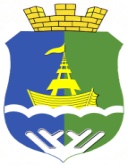 АДМИНИСТРАЦИЯ   ГОРОДСКОГО   ПОСЕЛЕНИЯ   ПРИОБЬЕОктябрьского районаХанты-Мансийского автономного округа - ЮгрыПОСТАНОВЛЕНИЕ  АДМИНИСТРАЦИЯ   ГОРОДСКОГО   ПОСЕЛЕНИЯ   ПРИОБЬЕОктябрьского районаХанты-Мансийского автономного округа - ЮгрыПОСТАНОВЛЕНИЕ  АДМИНИСТРАЦИЯ   ГОРОДСКОГО   ПОСЕЛЕНИЯ   ПРИОБЬЕОктябрьского районаХанты-Мансийского автономного округа - ЮгрыПОСТАНОВЛЕНИЕ  АДМИНИСТРАЦИЯ   ГОРОДСКОГО   ПОСЕЛЕНИЯ   ПРИОБЬЕОктябрьского районаХанты-Мансийского автономного округа - ЮгрыПОСТАНОВЛЕНИЕ  АДМИНИСТРАЦИЯ   ГОРОДСКОГО   ПОСЕЛЕНИЯ   ПРИОБЬЕОктябрьского районаХанты-Мансийского автономного округа - ЮгрыПОСТАНОВЛЕНИЕ  АДМИНИСТРАЦИЯ   ГОРОДСКОГО   ПОСЕЛЕНИЯ   ПРИОБЬЕОктябрьского районаХанты-Мансийского автономного округа - ЮгрыПОСТАНОВЛЕНИЕ  АДМИНИСТРАЦИЯ   ГОРОДСКОГО   ПОСЕЛЕНИЯ   ПРИОБЬЕОктябрьского районаХанты-Мансийского автономного округа - ЮгрыПОСТАНОВЛЕНИЕ  АДМИНИСТРАЦИЯ   ГОРОДСКОГО   ПОСЕЛЕНИЯ   ПРИОБЬЕОктябрьского районаХанты-Мансийского автономного округа - ЮгрыПОСТАНОВЛЕНИЕ  АДМИНИСТРАЦИЯ   ГОРОДСКОГО   ПОСЕЛЕНИЯ   ПРИОБЬЕОктябрьского районаХанты-Мансийского автономного округа - ЮгрыПОСТАНОВЛЕНИЕ  АДМИНИСТРАЦИЯ   ГОРОДСКОГО   ПОСЕЛЕНИЯ   ПРИОБЬЕОктябрьского районаХанты-Мансийского автономного округа - ЮгрыПОСТАНОВЛЕНИЕ  «18»февраля2020г.№69п.г.т. Приобьеп.г.т. Приобьеп.г.т. Приобьеп.г.т. Приобьеп.г.т. Приобьеп.г.т. Приобьеп.г.т. Приобьеп.г.т. Приобьеп.г.т. Приобьеп.г.т. Приобье